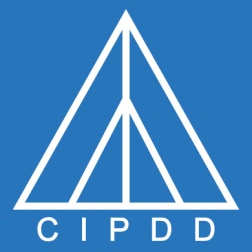 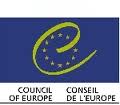 სამართლიანი არჩევნების როლი დემოკრატიული განვითრების პროცესშისტუდენტური დებატები 2013რეგისტრაციის  ფორმა ქალაქი  უნივერსიტეტის დასახელება გუნდის დასახელებაგუნდის წევრების მონაცემები1. სტუდენტის  სახელი, გვარი (გუნდის კაპიტანი) ……………………………………………………………ფაკულტეტი .......................................................................................................................კურსი ...........................................................მისამართი ...........................ტელეფონი .................................................................ელ.ფოსტა .......................................................................2.  სტუდენტის  სახელი, გვარი ……………………………………………………………………ფაკულტეტი .......................................................................................................................კურსი ...........................................................მისამართი .................................................ტელეფონი .................................................................ელ.ფოსტა .......................................................................3.  სტუდენტის  სახელი, გვარი ……………………………………………………………………ფაკულტეტი .......................................................................................................................კურსი ...........................................................მისამართი .................................................ტელეფონი .................................................................ელ.ფოსტა .......................................................................